											Załącznik nr 1						FORMULARZ CENOWYNA ZAKUP WRAZ Z MONTAŻEM URZĄDZEŃ WYPOSAŻENIA PLACÓW ZABAW W SOŁECTWIE GMINY LESZNOWOLA Oferujemy przedłużenie okresu gwarancji  o: ………………………...… (ilość miesięcy)Skrócenie terminu wykonania zamówienia o: ……………………………. (ilość dni)Elementy stalowe, ocynkowane i malowane proszkowo farbą poliestrową, ozdobniki z tworzywa HDPE. Wszystkie śruby łączeniowe ze stali nierdzewnej. Nie dopuszcza się stosowania żadnego typu sklejki drewnianej. Kolorystyka wymagana przez Zamawiającego zgodnie z barwami Gminy Lesznowola (czerwony, żółty, zielony). Kolorystyka poszczególnych urządzeń zostanie uzgodniona przed zawarciem umowy z Wykonawcą którego oferta zostanie uznana za najkorzystniejszą.Oświadczamy, iż przedmioty zamówienia:a) są fabrycznie nowe, wolne od wad,b) są zgodne z opisem w tabeli powyżej,c) są wolne od obciążeń prawami osób trzecich,d) posiadają certyfikaty obowiązujące na terenie UE, wydane przez jednostki posiadające akredytację PCA (Polskiego Centrum Akredytacji). Dostosowane do dzieci w wieku 0-14 lat i 3-14 lat i spełniające wymagania wynikające z obowiązujących przepisów prawa oraz zgodne z obowiązującymi normami. Wyżej wskazane dokumenty dostarczymy do zamawiającego w dniu dostawy i montażu przedmiotu zamówienia.e) posiadają niezbędne instrukcje i materiały dotyczące użytkowania w języku polskim,f) posiadają gwarancję jakości.W okresie gwarancji zobowiązujemy się do bezpłatnego usunięcia wad i usterek w terminie 14 dni licząc od daty pisemnego (listem lub e-mailem) powiadomienia przez Zamawiającego. Okres gwarancji zostanie przedłużony o czas naprawy.Zapewnimy na koszt własny i ryzyko załadunek, transport, rozładunek  dostarczonych urządzeń w miejscach wskazanych przez Zamawiającego. Zobowiązujemy się, iż dokonamy montażu, złożenia dostarczonych urządzeń we wskazanym miejscu, przy czym datą odbioru będzie przekazanie urządzeń złożonych i zamontowanych.Zobowiązujemy się zawiadomić przedstawiciela Zamawiającego z trzydniowym wyprzedzeniem o terminach dostawy i montażach.…….…………………………………                                         ………………………………….             (miejscowość, data)                                                                             (podpis)Plac zabaw we Władysławowie przy ul. Wojska PolskiegoPlac zabaw we Władysławowie przy ul. Wojska PolskiegoPlac zabaw we Władysławowie przy ul. Wojska PolskiegoPlac zabaw we Władysławowie przy ul. Wojska PolskiegoPlac zabaw we Władysławowie przy ul. Wojska PolskiegoL.p.Wyszczególnienie zakresu rzeczowego przedmiotu zamówieniaIlość szt.Wartość  nettoWartość brutto1.Zestaw zabawowy dla grupy wiekowej 3+. Wymiary min. 7,0 m x 4,55 m x 2,9 m. Zestaw zawiera: wieża bez daszka x 2, wejście linowe x 1, wejście w świetle wieży x 1, przejście most z różnicą poziomów z barierą linową x 1, panel ruchomy „Kosmos” x 1, panel imitujący wskaźniki na statku kosmicznym x 1, płyta boczna w kształcie rakiety z przeźroczystym bulajem x 1, mały daszek w kształcie anten satelitarnych x 1, zjeżdżalnia ze stali nierdzewnej x 1. 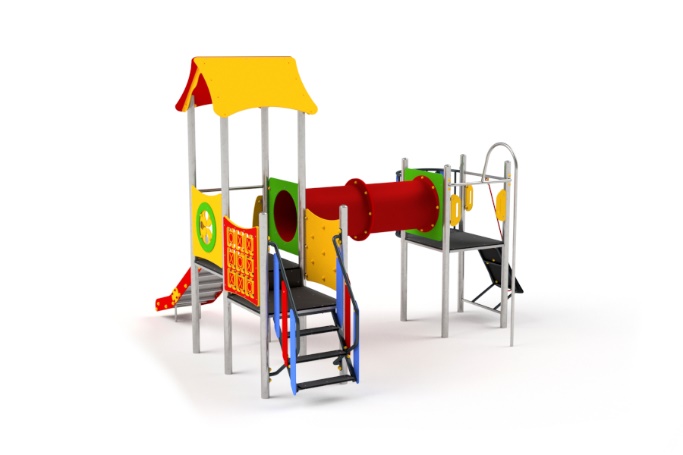 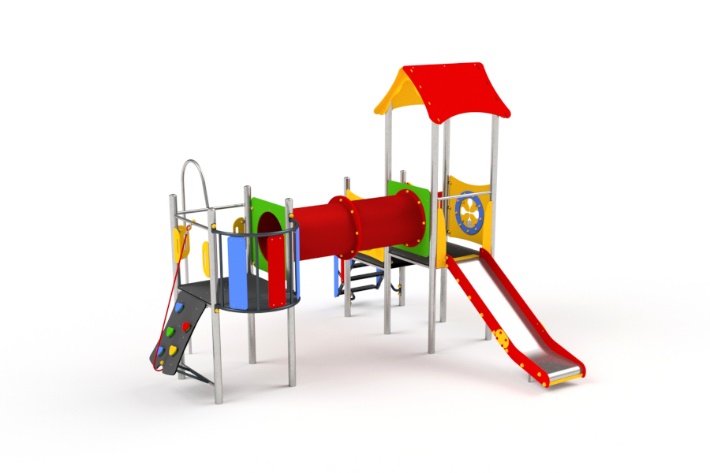 1 szt.2.Sprężynowiec (auto kabriolet) dla mniejszych dzieci 0-14 lat. Elementy: stal ocynkowana i malowana proszkowo, tworzywo sztuczne HDPE. Certyfikowana sprężyna Urządzenie betonowane w gruncie. Wymiary min. dł. 0,9 x szer. 0,4 x wys. 0,6 m, wymiary ze strefą min. 2,90 x 2,40 m.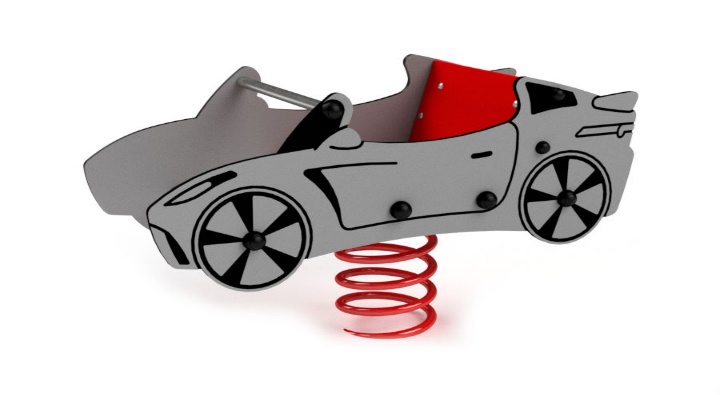 1 szt.3.Sprężynowiec (motor) dla mniejszych dzieci 0-14 lat. Elementy: stal ocynkowana i malowana proszkowo, tworzywo sztuczne HDPE. Certyfikowana sprężynaUrządzenie betonowane w gruncie. Wymiary min. 1,0 x 0,3 x 0,6 m, wymiary ze strefą min. 3,00 x 2,20 m.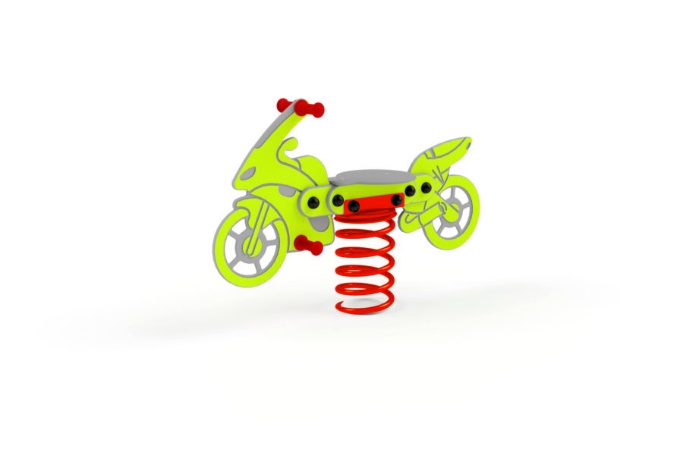 1 szt.4.Dostawa + montaż urządzeń zabawowychDostawa + montaż urządzeń zabawowychRazemRazemRazemPlac zabaw w Woli Mrokowskiej przy ul. WąskiejPlac zabaw w Woli Mrokowskiej przy ul. WąskiejPlac zabaw w Woli Mrokowskiej przy ul. WąskiejPlac zabaw w Woli Mrokowskiej przy ul. WąskiejL.p.Wyszczególnienie zakresu rzeczowego przedmiotu zamówieniaIlość szt.Wartość  nettoWartość brutto1.Zestaw zabawowy dla grupy wiekowej 1+. Wymiary min. 6,9 m x 6,3 m x 3,1 m. Zestaw zawiera: wieża z daszkiem dwuspadowym x 1, wieża bez daszka x 1, wieża pośrednia bez daszka x 1, wejście wspinaczkowe z liną pomocniczą x 1, schodki wejściowe x 1, przejście tubowe długie x 1, rurka strażacka x 1, balkonik x 1, panel ruchomy „Klepsydra” x 1, panel ruchomy „Kółko i krzyżyk” x 1, panel ruchomy „Spirala” x 1 , zjeżdżalnia ze stali nierdzewnej x 1.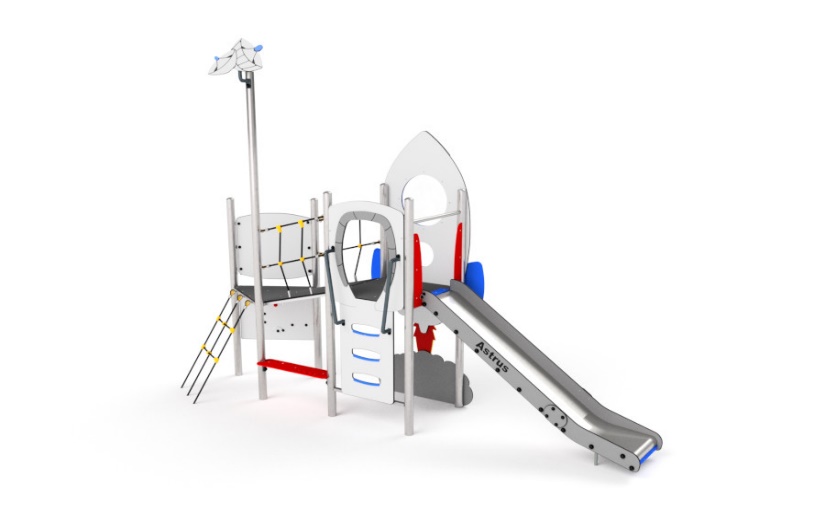 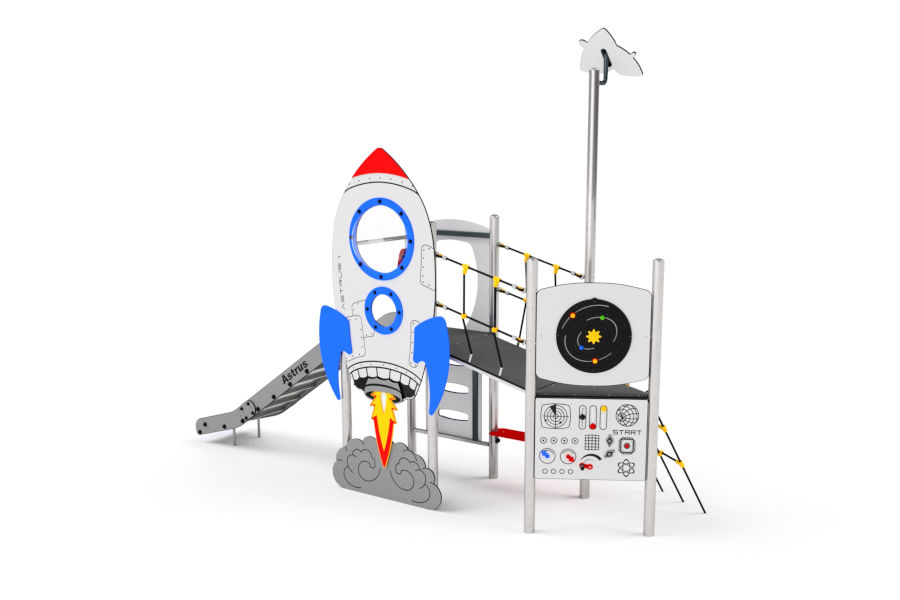 1 szt.2.Dostawa + montaż urządzenia zabawowegoDostawa + montaż urządzenia zabawowegoRazemRazemRazemPlac zabaw w Warszawiance przy ul. AlpejskiejPlac zabaw w Warszawiance przy ul. AlpejskiejPlac zabaw w Warszawiance przy ul. AlpejskiejPlac zabaw w Warszawiance przy ul. AlpejskiejL.p.Wyszczególnienie zakresu rzeczowego przedmiotu zamówieniaIlość szt.Wartość  nettoWartość brutto1.Zjazd Linowy (30 m dł. liny) dla grupy wiekowej 3- 14 lat. Wymiary min. ze strefą 33,0 x 4,0. Urządzenie zawiera dwie konstrukcje wsporcze „czworonogi” o różnicy wysokości, linę  stalową  Ø 10 mm, podest antypoślizgowy z tworzywa sztucznego AntySkid. Konstrukcja stalowa ocynkowana malowana proszkowo, zaślepki z poliamidu, wszystkie łączniki i śruby ze stali nierdzewnej.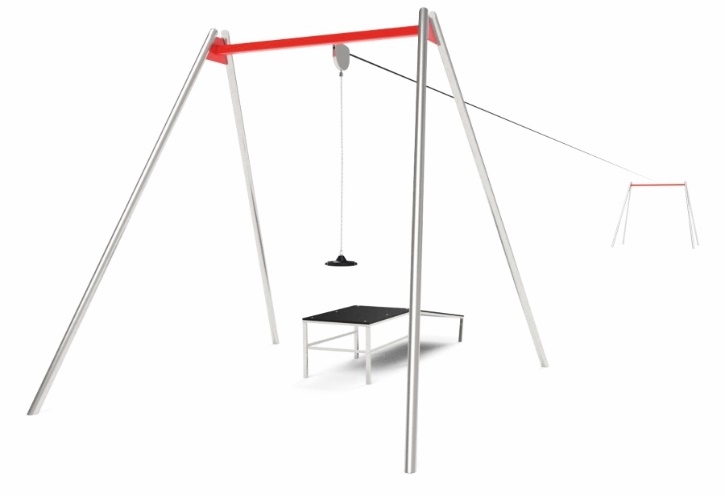 1 szt.2.Dostawa + montaż urządzenia zabawowegoDostawa + montaż urządzenia zabawowegoRazemRazemRazemPlac zabaw w Nowej Iwicznej przy ul. KrasickiegoPlac zabaw w Nowej Iwicznej przy ul. KrasickiegoPlac zabaw w Nowej Iwicznej przy ul. KrasickiegoPlac zabaw w Nowej Iwicznej przy ul. KrasickiegoL.p.Wyszczególnienie zakresu rzeczowego przedmiotu zamówieniaIlość szt.Wartość  nettoWartość brutto1.Huśtawka potrójna dzieci 0-14 lat. Elementy: stal ocynkowana i malowana proszkowo, tworzywo sztuczne HDPE.Urządzenie betonowane w gruncie. 2x siedzisko płaskie, 1 x siedzisko kubełkowe.Łańcuchy i zawiesia ze stali nierdzewnej.Wymiary min. 6,0 x 2,3 x 2,4 m, wymiary ze strefą bezpieczeństwa min. 7,5 m x 6,0 m.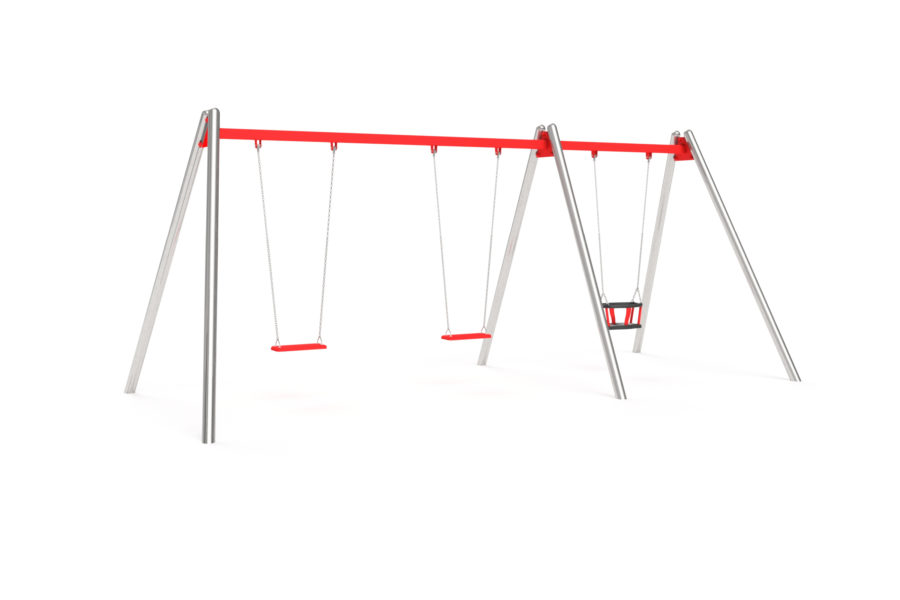 1 szt.2.Dostawa + montaż urządzenia zabawowegoDostawa + montaż urządzenia zabawowegoRazemRazemRazemPlac zabaw w Wilczej Górze przy ul. PrzyleśnejPlac zabaw w Wilczej Górze przy ul. PrzyleśnejPlac zabaw w Wilczej Górze przy ul. PrzyleśnejPlac zabaw w Wilczej Górze przy ul. PrzyleśnejL.p.Wyszczególnienie zakresu rzeczowego przedmiotu zamówieniaIlość szt.Wartość  nettoWartość brutto1.Piaskownica sześciokątna 0-14 lat. Elementy: stal ocynkowana i malowana proszkowo, tworzywa sztucznego HDPE. Siedziska z HDPE w narożnikach i po obwodzie piaskownicy. Urządzenie betonowane w gruncie. Wymiary min. 3,0 x 3,45 x 0,35 m, wymiary ze strefą min. 5,0 x 5,45 m.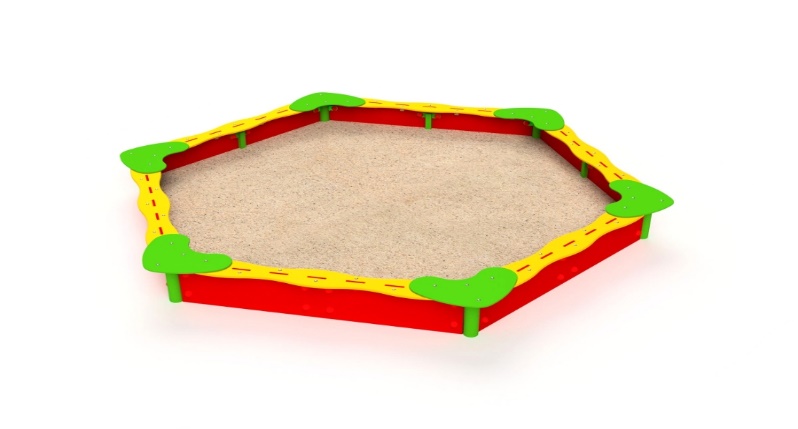 1 szt.2.Huśtawka podwójna wagowa metalowa dla grupy wiekowej 3-14 lat. Wymiary ze strefą min.: 5 m x 2 m Materiały: rura gięta ze stali ocynkowanej i malowanej proszkowo, gięte rączki w kształcie koła do trzymania, siedziska z tworzywa HDPE, podwójne łożyskowanie w korpusie ze stali nierdzewnej, bezobsługowe, odbojniki amortyzujące uderzenie ramion huśtawki w ziemię.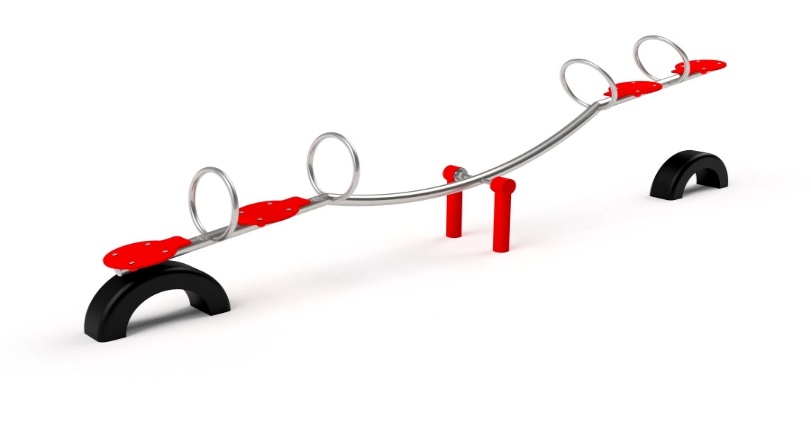 1 szt.3.Sprężynowiec (auto kabriolet) dla mniejszych dzieci 0-14 lat. Elementy: stal ocynkowana i malowana proszkowo, tworzywo sztuczne HDPE. Certyfikowana sprężyna Urządzenie betonowane w gruncie. Wymiary min. dł. 0,9 x szer. 0,4 x wys. 0,6 m, wymiary ze strefą min. 2,90 x 2,40 m.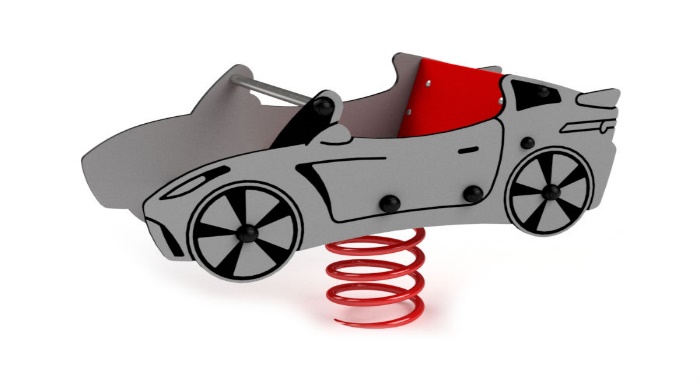 1 szt.4.Dostawa + montaż urządzeń zabawowychDostawa + montaż urządzeń zabawowychRazemRazemRazem